10.08.2022Сузгарьевский водоем, уборка мусора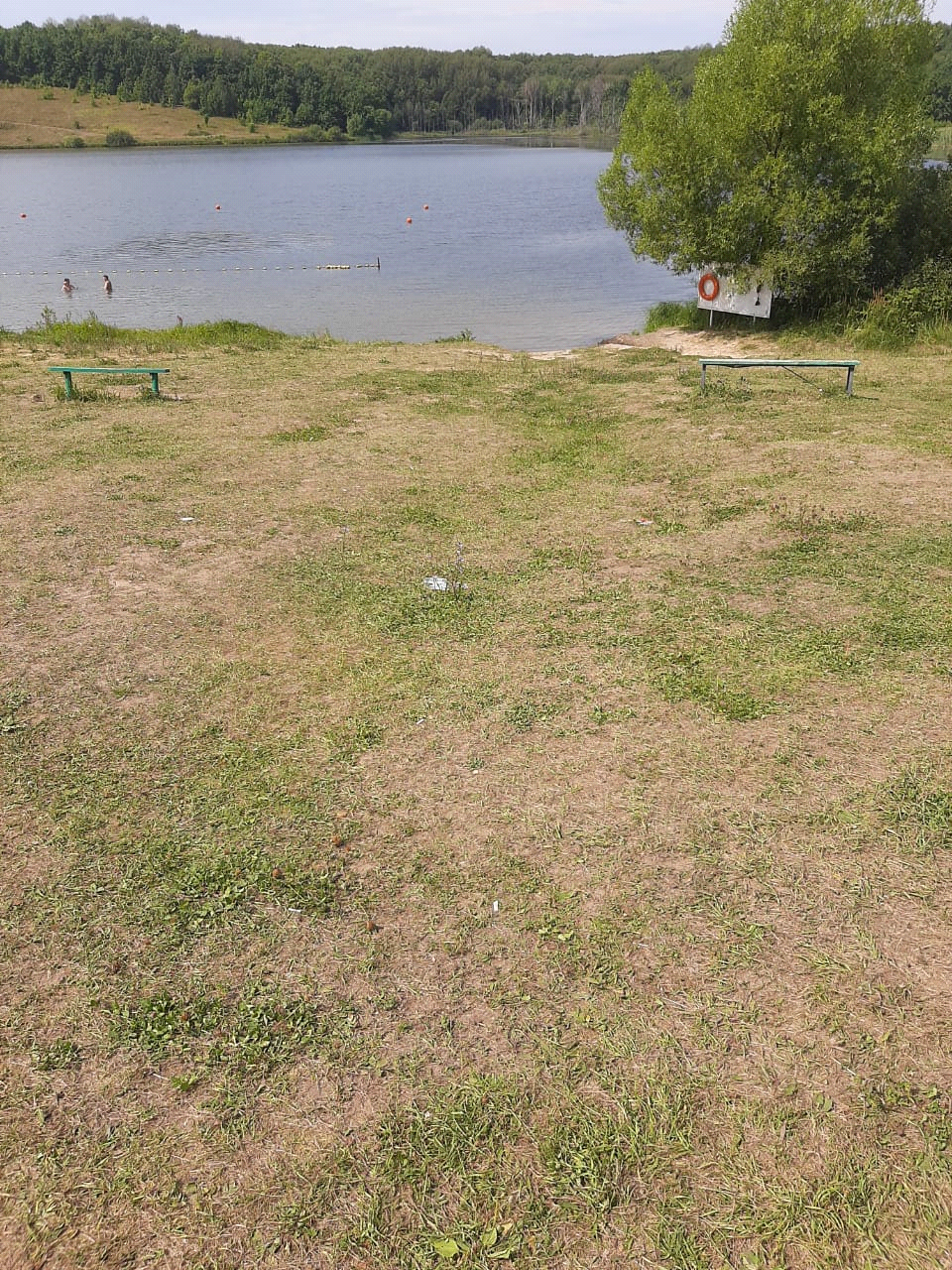 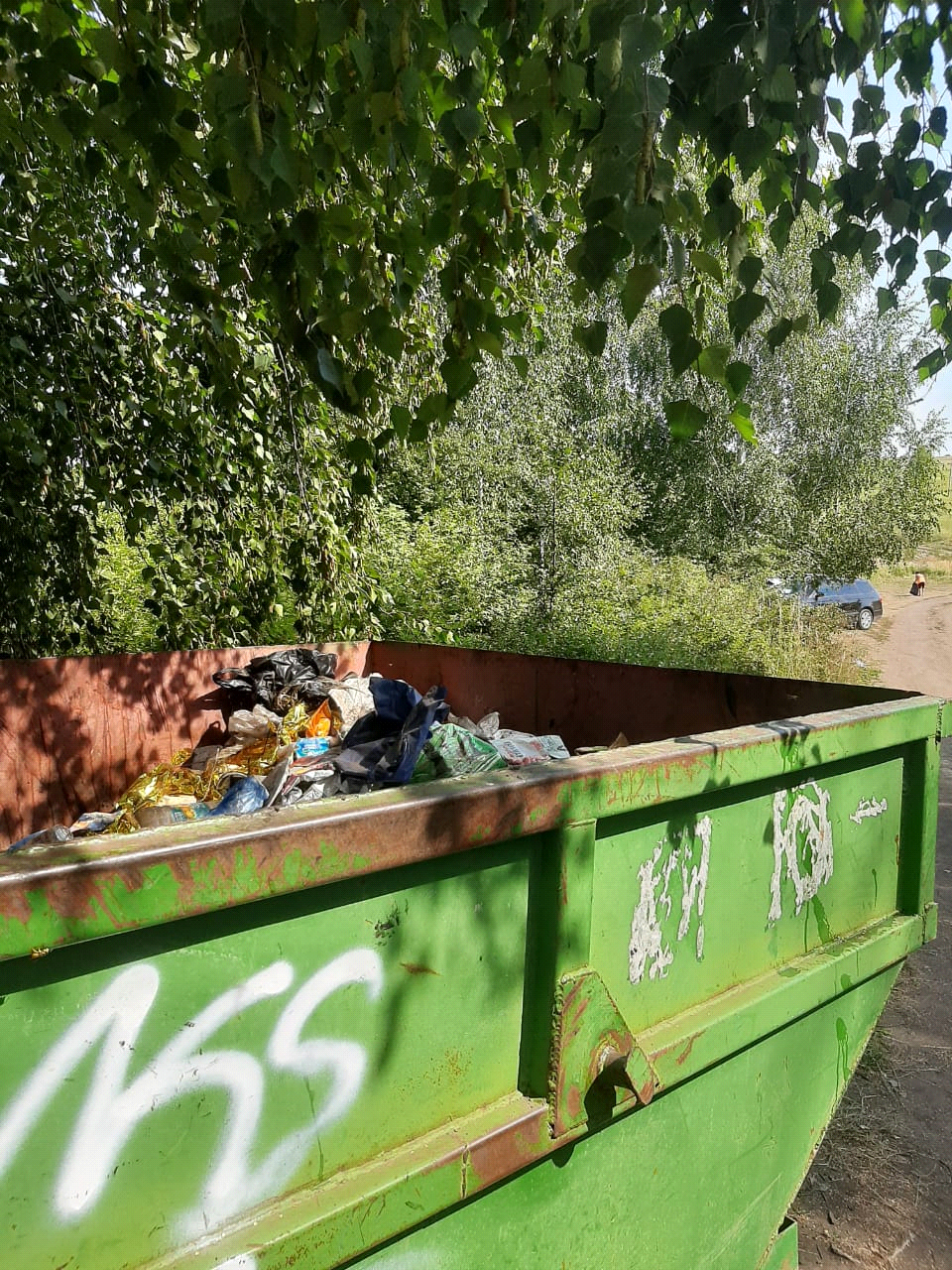 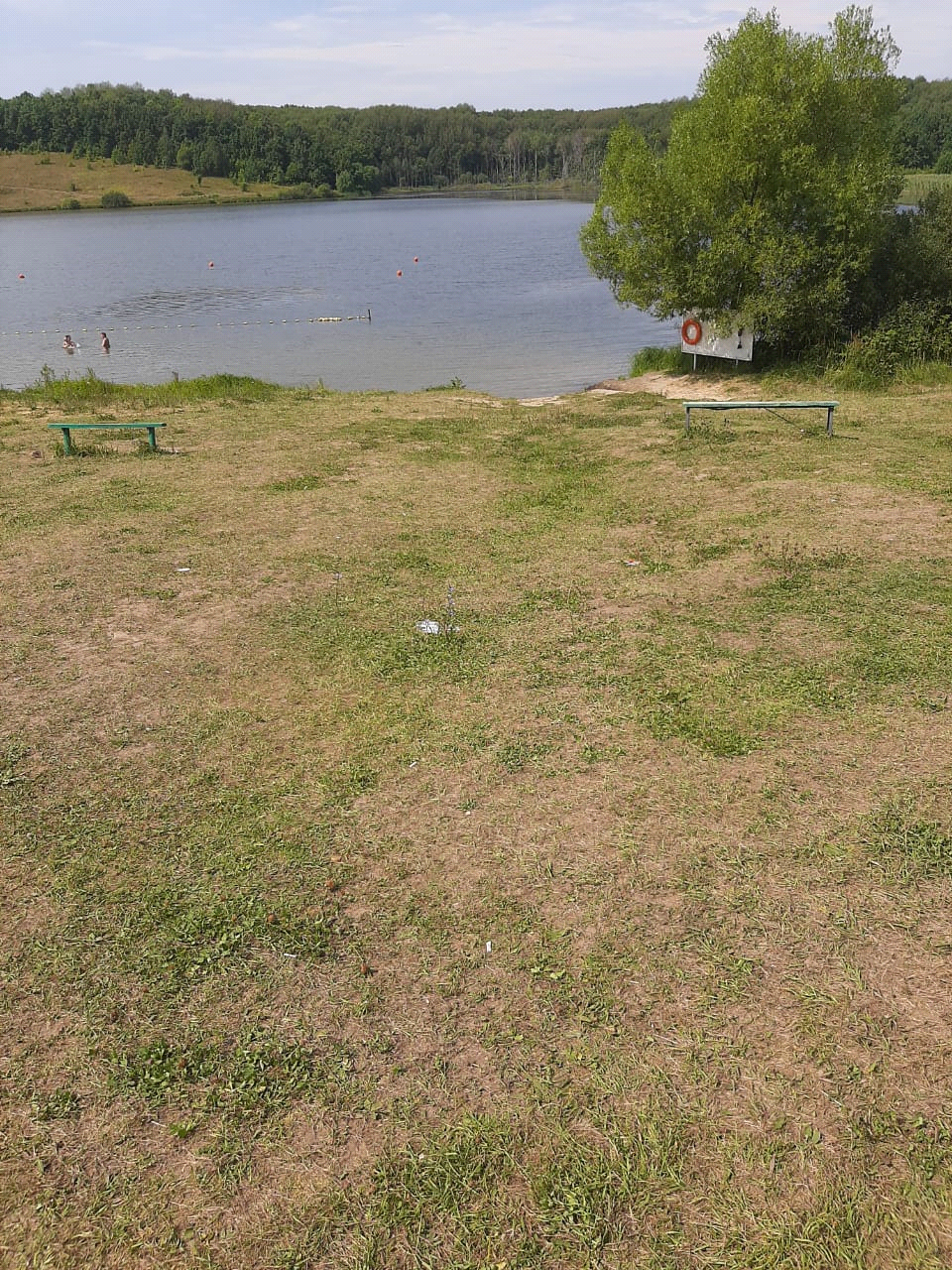 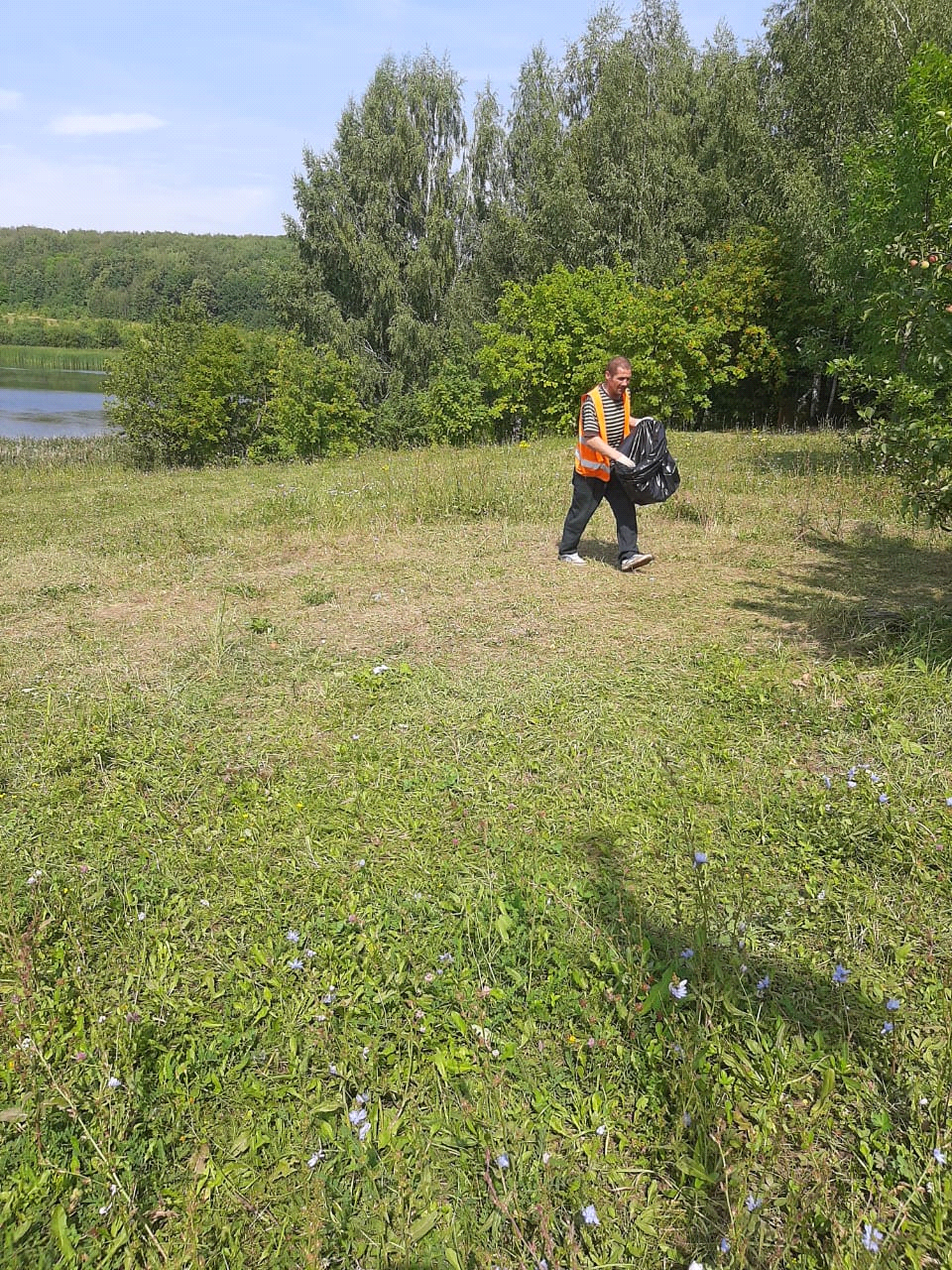 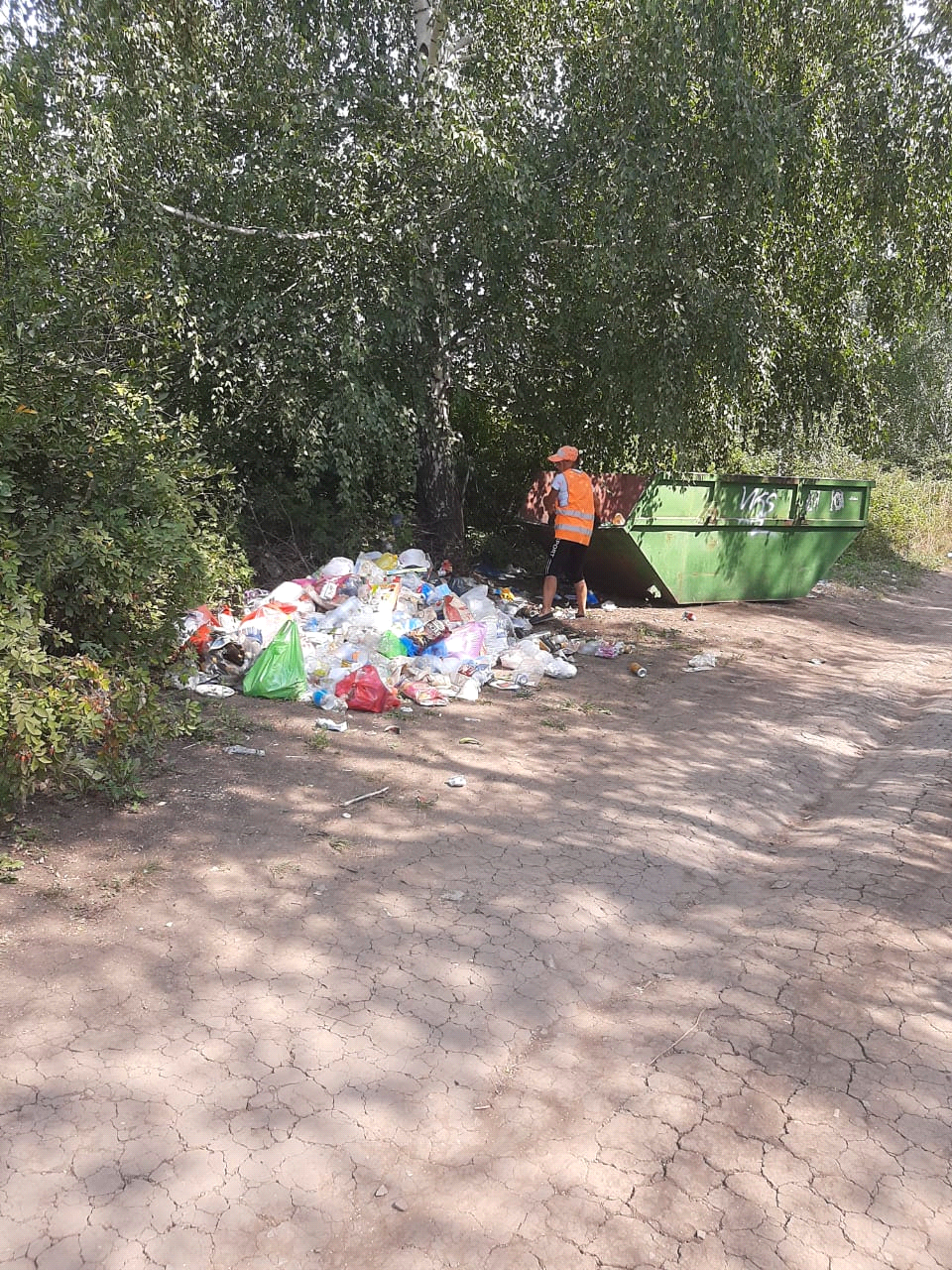 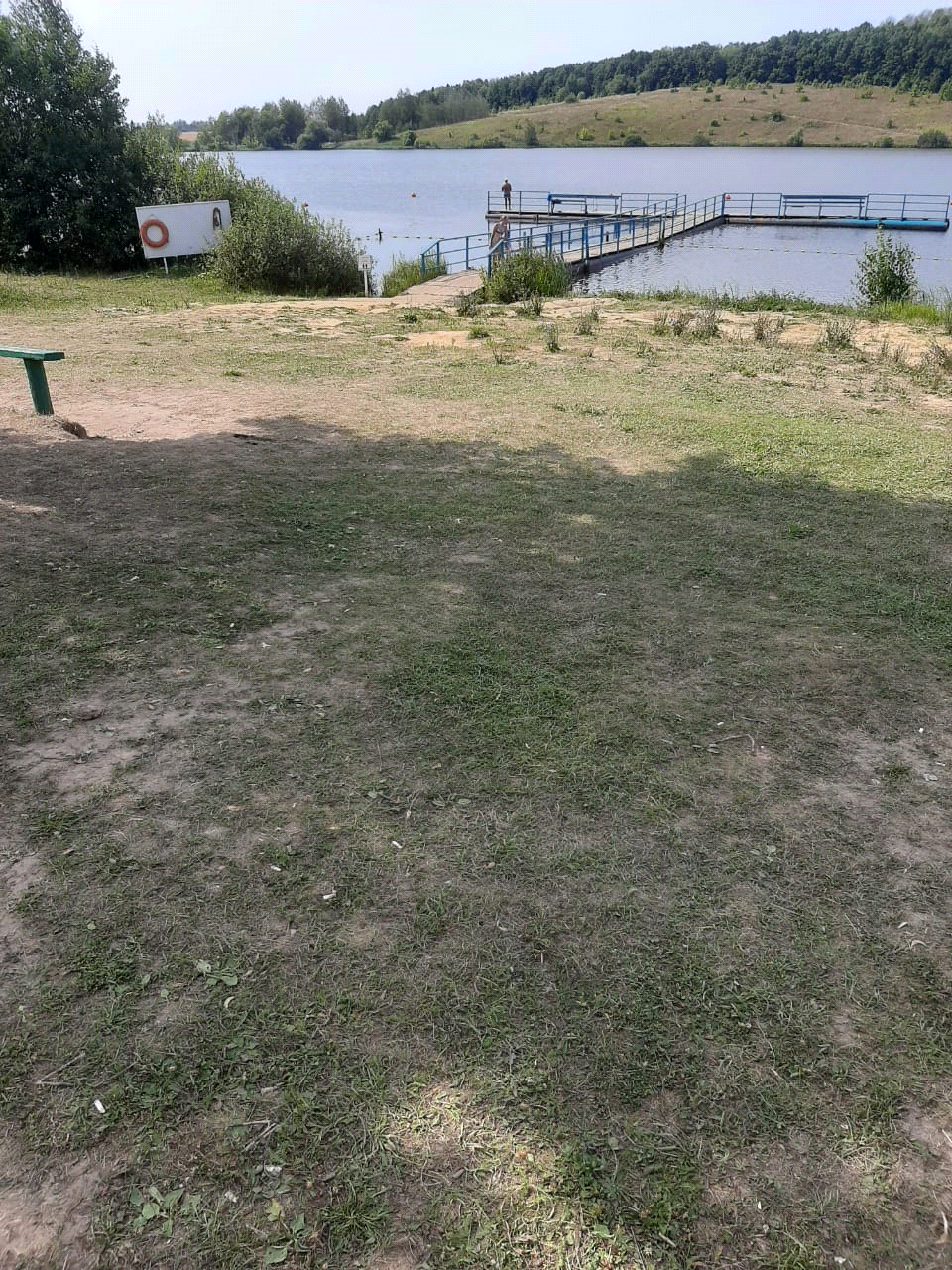 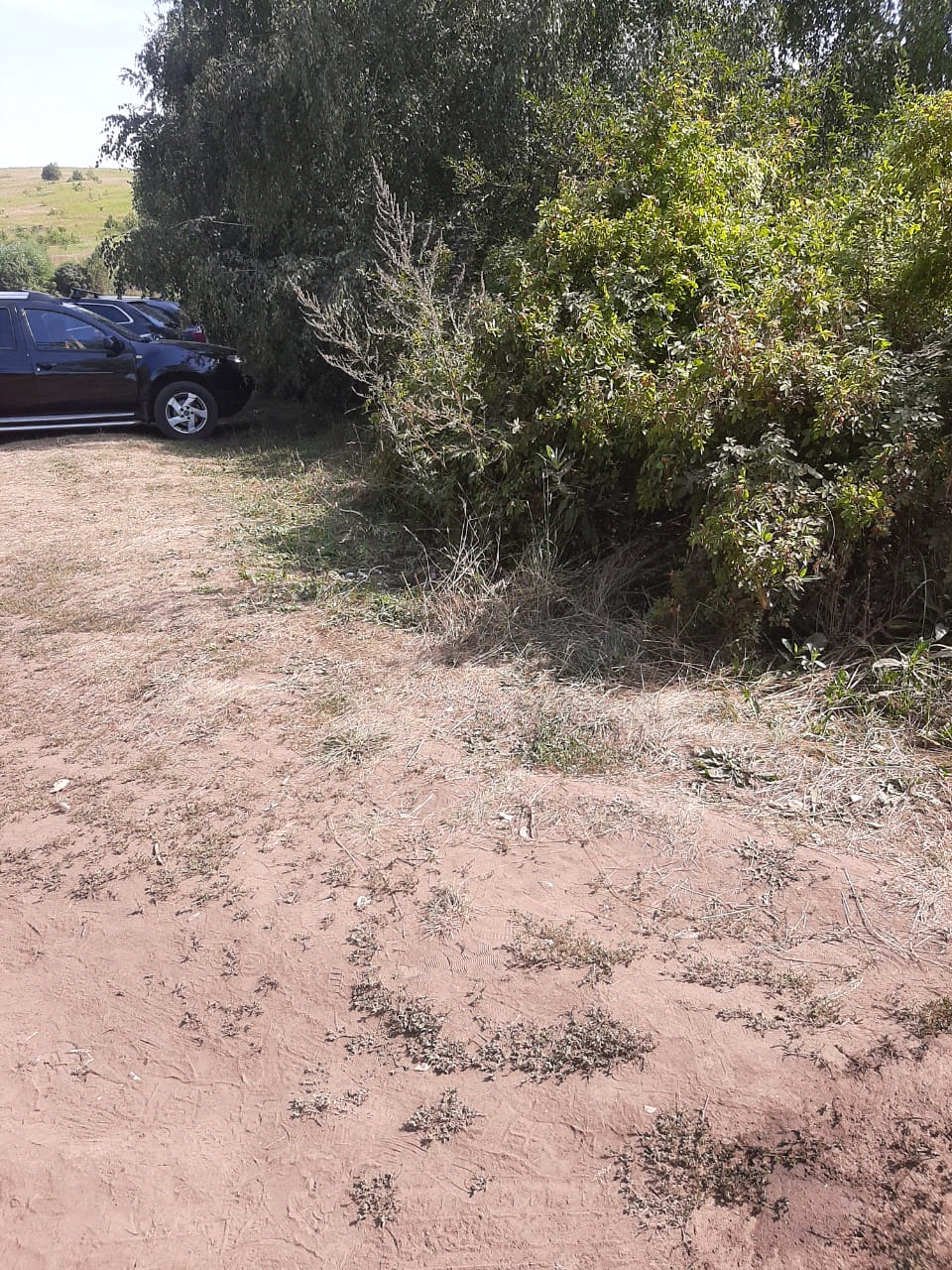 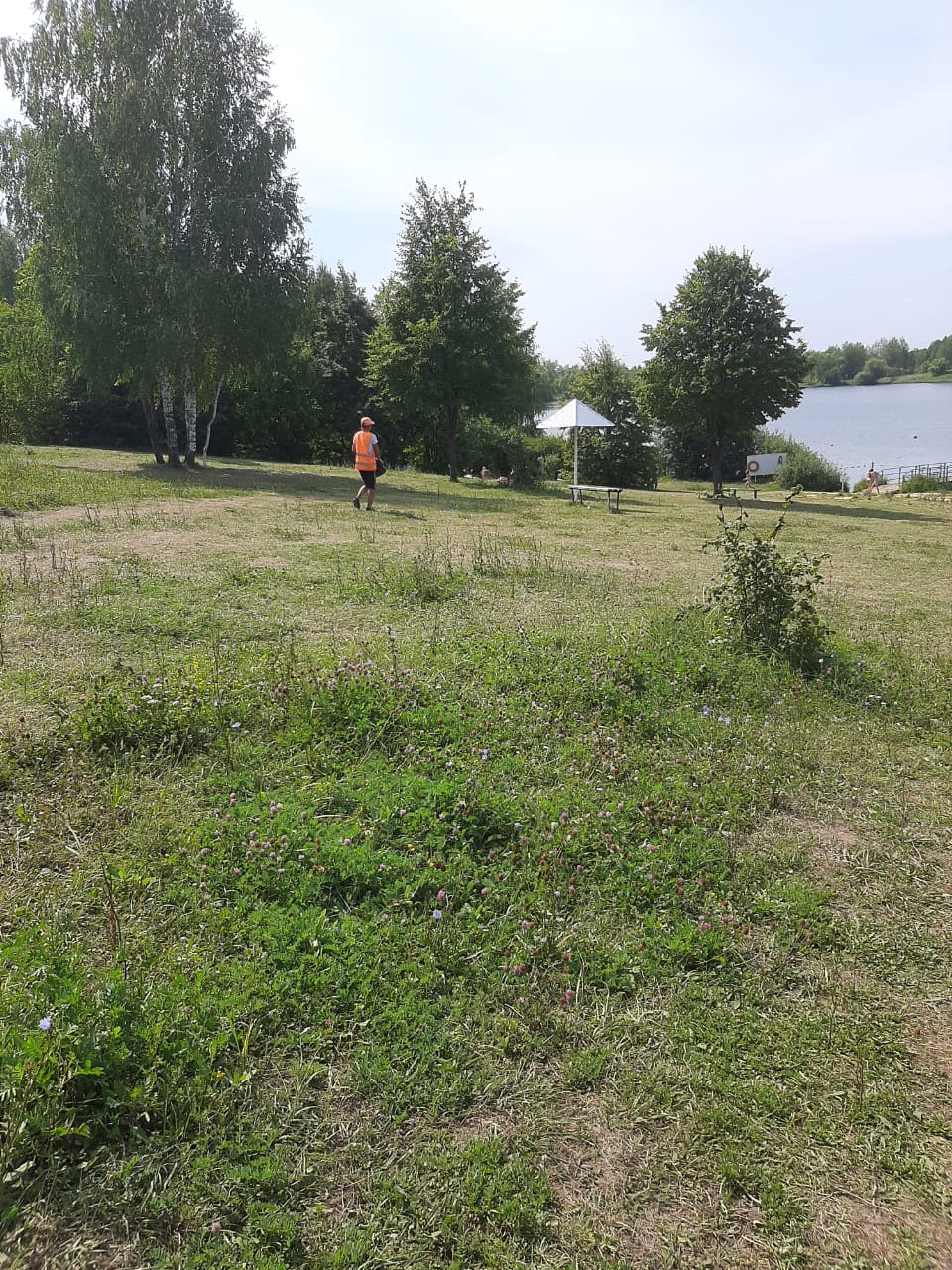 